Мониторинг здоровьесберегающей деятельности школы.МКОУ «Сычёвская основная общеобразовательная школа имени заслуженного учителя РСФСР Притчиной Г.Г.»    Состояние здоровья подрастающего поколения – важнейший показатель благополучия общества и государства. Актуальной в современных условиях становится необходимость изменения ориентации традиционной школы с передачи знаний, умений и навыков на целостное развитие ребёнка без нанесения ущерба его здоровью, а также расширение функций образования, направленных на всестороннее развитие здорового ребёнка в ходе модернизации образования.Организация мониторинга здоровьесберегающей деятельности школы.  Мониторинг  здоровьесберегающей  деятельности  -  это  комплексное  системное  изучение  состояния  здоровья  школьников,  учебной  и  внеучебной  нагрузки,  а  также  анализ  организации  здоровьесберегающих  технологий.  Задачи  мониторинга:-	Изучение  и  анализ  инфраструктуры,  обеспечивающей  возможность  рациональной  организации  учебного  процесса  и  здоровьесберегающей  деятельности.-	Изучение  и  анализ  учебной  и  внеучебной  нагрузки  школьников,  их  режима  дня.-	Изучение  и  анализ  состояния  здоровья  школьников  1  -  9  классов.-	Анализ  форм  и  методов  здоровьесберегающих  технологий,  используемых  в  школе.  Комплексность  решения  задач  является  одним  из  основных  условий  эффективного  применения  методики  оценки  здоровьесберегающего  образовательного  процесса.  Комплексный  подход  позволяет  обеспечить  объективность,  полноценность  и  учёт  широкого  спектра  факторов,  как  способствующих,  так  и  препятствующих  решению  задач  сохранения  и  укрепления  здоровья  учащихся. Служба  мониторинга  учитывает  важнейшие  характеристики  образовательной  среды  и  условий  жизни  ребёнка,  воздействующих  на  здоровье.  Это  факторы  внешней  среды,  способные  оказывать  негативное  воздействие  на  состояние  здоровья  школьников  (экологические,  экономические,  социальные).  Факторы  внешней  среды  -  качественная  оценка  школьного  здания,  санитарно  -  технического,  медицинского,  спортивного  оборудования  и  оснащения,  организация  системы  питания  с  учётом  требований  санитарных  правил  и  норм,  организация  учебного  процесса  и  режима  учебной  нагрузки,  физического  воспитания  и  физкультурно  -  оздоровительной  работы.  Отслеживает  динамику  текущей  и  хронической  заболеваемости.  Служба  мониторинга  тесно  взаимодействует  с  администрацией  школы,  комиссией  по  соблюдению  норм  техники  безопасности,  учителями  школы,  родительским  комитетом.  Динамика  состояния  здоровья  школьников  проводится  через  наблюдение.  Анализ  медицинских  карт,  результатов  диспансеризации,  статистической  медицинской  отчётности,  анализа  распространения  хронических    заболеваний  для  выявления  негативных  внешних  и  внутренних  факторов  влияния  на  состояние  здоровья.    Мониторинг  здоровья  учащихся,  объёма  усвоенных  знаний  по  формированию  культуры  здоровья,  прочности  приобретённых  навыков  здорового  образа  жизни  выявляет:-	изменения  в  уровне  усвоения  знания;-	качество  образовательного  процесса  в  вопросах  формирования  культуры  здоровья;-	результативность  применяемых  здоровьесберегающих  технологий;-	уровень  образованности  учащихся  в  вопросах  собственного  здоровья,  сохранения  и  увеличения  его  потенциала;-	сформированность  навыков  ЗОЖ;-	уровень  активности  учащихся  в  реализации  приобретенённых  знаний  в  различных  жизненных  ситуациях.  Влияние  образовательного  процесса  на  здоровье  его  субъектов  определяется  уровнем  их  адаптации  к  окружающей  школьной  среде,  изучение  которого  связано,  прежде  всего,  с  диагностикой  функциональных  состояний.  Они  представляют  собой  интегральный  комплекс  характеристик  тех  функций  и  качеств  человека,  которые  прямо  или  косвенно  обусловливают  осуществление  деятельности.  Наибольшее  влияние  образовательный  процесс  оказывает  на  уровень  и  характер  изменений  работоспособности  учащихся,  а  также  их  эмоциональных  состояний,  среди  которых  крайне  важно  выявление  наличия  эмоционального  стресса.  Реализация  диагностирующих  программ  способствует  привлечению  внимания  школьников  к  проблеме  своего  здоровья,  учёту  своих  индивидуальных  способностей  и  возможностей,  что  является  неотъемлемой  составной  частью  воспитания  культуры  здоровья.  Мониторинг  происходящих  изменений  позволяет  оценить  правильность  выбранного  пути,  используемых  программ  и  методов.    Для проведения мониторинга была выбрана методика под редакцией академика РАО М.М.Безруких и профессора В.Д.Сонькина. Эта методика интересна не только информационной ценностью, но и экономической целесообразностью. Методика построена на основе простых, доступных методических приемов, которые реализуются в образовательном учреждении силами сотрудников. Эта методика обеспечивает широкий, комплексный и объективный анализ состояния здоровья, условий жизни и обучения, здоровьесберегающей активности школы, учебной нагрузки, двигательной активности, физического и моторного развития обучающихся. Главным инструментом мониторинга является анкета, метод анкетирования.Оздоровительный потенциал (ОП)-51 балл    Инфраструктура школы:Характеристика  здания  школы:- 10 балловздание типовое,  проектированное  как  школа построена в 1975 г;школа расположена в одном здании; ремонт  капитальный не проводился; ремонт косметический проводится ежегодно.            -    транспорта нетводопровод;канализация;туалеты тёплые;отопление  центральное;столовая;  2. кабинеты, учебные помещения:-15 баллов3.Спортивные залы, оборудование и инвентарь: -7 баллов 	-       медицинский  кабинет - отсутствует;-	стоматологический  кабинет - отсутствует;-	1  спортзал;-	Спортивная площадка;4.Медицинское обслуживание и организация питания: - 10 баллов5. Оздоровительная  деятельность:диспансеризация  проводится  регулярно;прививки  проводятся  регулярно;витаминизация  проводится  ежегодно осенью и весной;Дни  здоровья  проводятся  2 раза в год;беседы  с  учениками  о  здоровье  проводятся  регулярно;проводятся  беседы  о  здоровье  с  родителями;персонал  школы  обучается  принципам  и  правилам  ЗОЖ;работают  спортивные  секции;6.Персонал  школы:- 9 баллов-   2 учителя физкультуры;-   преподаватель ОБЖ;-   зам. директора по ВР;-   преподаватели - предметники.Работает 12 педагогов. Педагогический коллектив нашей школы стремится к перестройке своей работы с учетом приоритета сохранения и укрепления здоровья учащихся. Мы ставим в своей работе следующие задачи:Снижения учебной нагрузки школьников за счет создания единого расписания;Организация физической активности учащихся, профилактика гиподинамии;Предупреждение вредного воздействия на здоровье учащихся факторов, непосредственно связанных с образовательным процессом, обеспечение безопасной и здоровой среды, профилактика «школьных болезней»;Организация правильного питания школьников во время их пребывания в образовательном учреждении;Объединение в единый функциональный комплекс образовательных и оздоровительных процессов;Создание комплексной системы физкультурно-оздоровительной работы в режиме функционирования школы;Активное участие всех сотрудников  школы в работе по реализации принципов здоровьесберегающей педагогики;Организация сотрудничества с родителями учащихся по вопросам сохранения и укрепления здоровья их детей.Оценка результативности здоровьеформирующей деятельности:( ЭЗФД) - 38 (высокий)  Режим дня      Коллектив активно работает над привитием детям гигиенических навыков, над формированием знаний у детей о здоровом образе жизни, о культуре питания, о правильной осанке, о закаливании и профилактике простудных заболеваний, о сохранении зрения, о важности соблюдения режима дня, над привитием детям гигиенических навыков. Эта работа реализовывалась в процессе обучения и воспитания на уроках окружающего мира, физической культуры, на других уроках, через систему классных часов, через проектную  деятельность. Режим дня учащихся.Продолжительность ночного сна в среднем за неделю на 1 учащегося(образец).Пропуски учащимися занятий по болезни 2019/2020 учебный год.Двигательная подготовленность уч-ся по итогам тестирования: - 12 баллов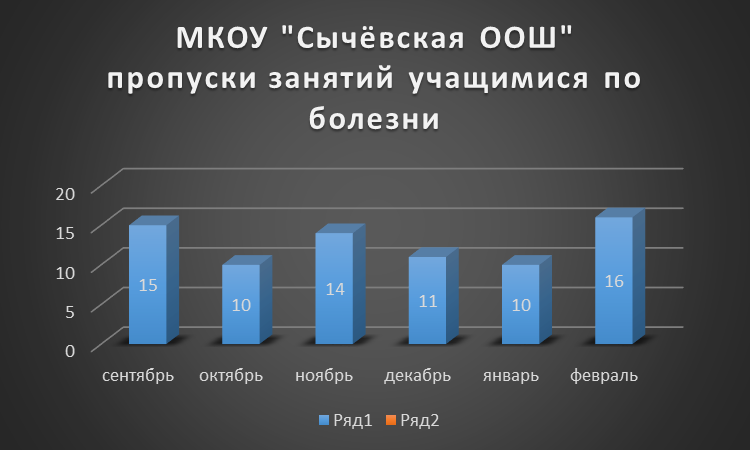 Оценка содержания здоровьесберегающей деятельности  (СЗД) -31 балл (высокий)- Учебная нагрузка учащихся класса  Недельная нагрузка. Количество учебных часов (уроки + факультативные, дополнительные занятия):- 7 баллов-Двигательная и спортивно-оздоровительная активность учащих: -13 баллов- Занятия  в специальной медицинской группе  (СМГ):-0 баллов- Оздоровительно-профилактические мероприятия:- 11 балловОрганизация физкультурно – оздоровительной работыЗанятия в школьных спортивных секциях   МКОУ «Сычёвская ООШ»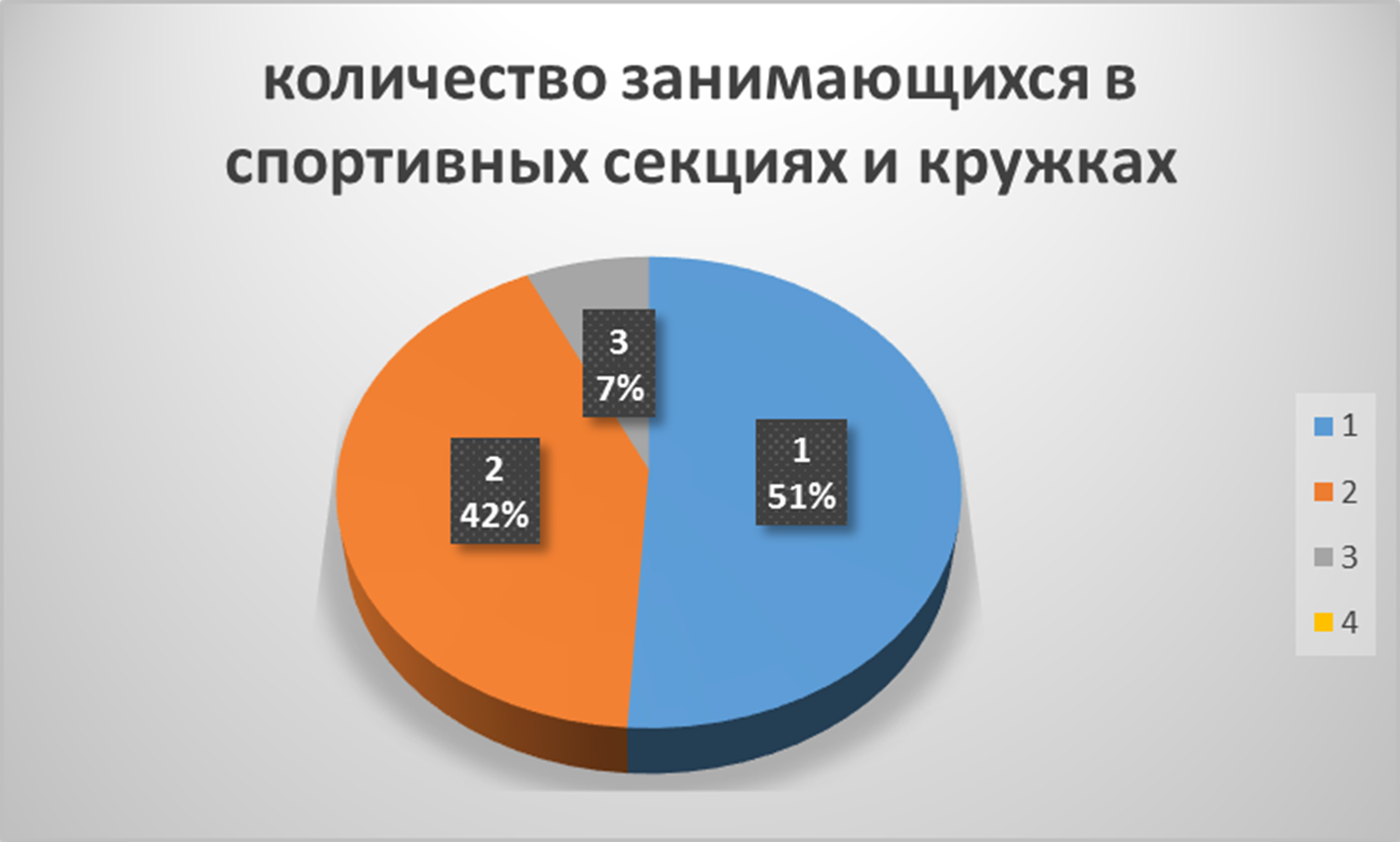 Воспитательно-профилактическая работа с учащимися, педагогами, специалистами и родителями направленная на формирование ценности здоровья и здорового образа жизни   Важным моментом в сохранении здоровья учащихся и формировании ЗОЖ мы считаем применение в нашей школе здоровьесберегающих технологий  в образовательном процессе,  коррекционно - оздоровительную работу, рациональные, отвечающие всем требованиям СанПиНа  расписание уроков и режим дня – распределение времени на все виды деятельности и отдыха в течение суток с учетом возраста и состояния здоровья. Школа работает по единому режиму.  В основе рационального режима дня лежит закономерность динамики работоспособности в течение дня, недели. Обязательной составляющей режима является активно-двигательная и физкультурно-оздоровительная деятельность обучающихся, в том числе и на свежем воздухе. В течение дня режим работы школы предусматривает проведение прогулок, так как прогулка является важным моментом, предупреждающим переутомление детей, восстанавливающим их работоспособность:-  гимнастика до занятий, которая проводится в тёплое время года на свежем воздухе, а зимой – в спортивном зале;- обязательное проведение физкультминуток на уроках и во время самоподготовки в ГПД, причём, физкультминутки применяются дифференцированно:  физкультминутки, направленные на снятие статического напряжения мышц спины, на повышение активности организма, улучшение мозгового кровообращения, на профилактику нарушений зрения, снятие напряжения с мышц кисти, на релаксацию;- подвижные перемены. Большая перемена- 40 мин.- уроки физкультуры, которые при хорошей погоде  проводятся на спортивной площадке в любое время года;-   прогулка  в ГПД;- во второй половине дня дети имеют возможность реализовать двигательную активность, занимаясь в кружках «Национальные спортивные игры» и «ОФП».В школе реализовываются  и другие возможности  по сохранению и улучшению здоровья:Все  учащиеся обеспечены  горячими завтраками, обедами ;Организован  питьевой  режим в каждом классе;Постоянно отслеживается температурный режим, санитарно-гигиенического состояния школы (к этой работе привлечены и сами дети: рейды «Чистая обувь», «Чистая раздевалка», прошли с их участием);Проводится ежегодная  диспансеризация детей  врачами, что позволяет вести мониторинг  здоровья детей и вовремя совместно с родителями принимать меры по профилактике многих заболевани.По согласию родителей делаются плановые прививки, профилактические                 прививки    от гриппа;Проводятся профилактические мероприятия в преддверии эпидемий;Более 40 %  обучающихся  проходят оздоровление в школьном летнем оздоровительном  лагере;Регулярно проводятся  плановые спортивно-оздоровительные мероприятия в рамках всей школы. Обозначения:    ОП – оздоровительный потенциал  - 51 балл (высокий)                             ЗСД – содержание здоровьесберегающей деятельности – 31 балл (высокий)                                                   ЭЗФД – эффективность здоровьеформирующей деятельности – 38 баллов (высокий)№П\ПЭлементы режима Среднее значение по классу за неделюСреднее значение по классу за неделюСреднее значение по классу за неделюбаллы№П\ПЭлементы режима 2 класс5 класс9 классбаллыСон    10.30\11.00 9.30\10.309.30\9.305Учебные занятия     3-4\3-45-6\5-65-5\5-6Домашние задания    2ч.\2ч.1.30\2.301.30\до 4 ч.8Работы по дому, общественный труд    -0.30ч0.30ч  Внеучебные занятия двигательного характера    1ч.2ч.2ч.Внеучебные занятия творческого и интеллектуального характера    1-2\1-21-2\1-21-2\1-3Прогулки на свежем воздухе2.30\3.303.30\3.003.30\3.304Развлечения и отдых на компьютере, планшете, телефоне    11-21-2Чтение книг, журналов (неэлектронного типа)    0.30 ч.0.30 ч.0.30 ч.Посещение кинотеатра, музеев, выставок, концертов, спектаклей     ---Прием пищи4-6 р.4-6 р.4-6 р.Итого: -17 балловИтого: -17 балловИтого: -17 балловИтого: -17 балловИтого: -17 баллов1-3 классы4-5 классы6-7 классы8-9 классы10-11 классыбалл10 ч 30 мин и более10 ч 30 мин и более10 ч и более9 ч 30 мин и более9 ч и более6от 10 ч 25 мин до 9 ч 30 минот 10 ч 25 мин до 9 ч от 9 ч 55 мин до 8 ч 30 минот 9 ч 25 мин до 8 ч от 8 ч 55 мин до 7 ч 30 мин4менее 9 ч 30 минменее 9 ч менее 8 ч 30 минменее 8 ч менее 7 ч 0Заболевания.сентябрьоктябрьноябрьдекабрьянварьфевральмартапрельмайХронические233334444ОРВИ, грипп1510141110162--Инфекционные---------Травмы---------В среднем 5дней на 1 учащегося   Итого: - 9 балловВ среднем 5дней на 1 учащегося   Итого: - 9 балловВ среднем 5дней на 1 учащегося   Итого: - 9 балловВ среднем 5дней на 1 учащегося   Итого: - 9 балловВ среднем 5дней на 1 учащегося   Итого: - 9 балловВ среднем 5дней на 1 учащегося   Итого: - 9 балловВ среднем 5дней на 1 учащегося   Итого: - 9 балловВ среднем 5дней на 1 учащегося   Итого: - 9 балловВ среднем 5дней на 1 учащегося   Итого: - 9 балловВ среднем 5дней на 1 учащегося   Итого: - 9 баллов№п\ппоказателипоказателиОбщее количество учащихся, занимающихся в спортивных секциях 92.2 %Из них, занимающихся  в кружках  секциях  школы 41.5 %Из них, занимающихся в кружках секциях других учреждений50,7 %Количество учащихся, отнесенных к специальной медицинской группе, занимающихся на уроках физической культуры4 обуч-сяКоличество учащихся, отнесенных к подготовительной и специальной медицинской группам, занимающихся на занятиях ЛФК0Кол-во учащихся класса, принимающих участие в ежедневной утренней гимнастике до занятий (в %)100 %Кол-во учащихся класса, принимающих участие в динамических переменах в рамках  учебной нагрузки в течение дня (в %)100 %Периодичность проведение  в классе оздоровительных мероприятий с участием не менее 80% учащихся класса в течение месяца1-3Периодичность проведение в классе «Дней здоровья», туристических выходов и спортивных соревнований  с участием не менее 60% учащихся класса в течение полугодия1Объем времени уроков физической культуры, проведенных  на открытом воздухе (в %)50 %№п\ппоказателипоказателиКоличество используемых образовательных программ, направленные на формирование ценности здоровья и здорового образа в классе ( кроме физической культуры и ОБЖ)2Наименование используемых образовательных программ, направленные на формирование ценности здоровья и здорового образа в классе  с указанием часов в программе«Здоровый ребёнок – успешный ученик»«Линия жизни»Количество часов проведенных всех внеурочных занятий с детьми  по вопросам сохранения и укрепления здоровья37 по 4 в каждом классеКоличество проведенных занятий, бесед, лекториев с родителями  по вопросам сохранения и укрепления здоровья9 по 1 в каждом классеКоличество оздоровительных мероприятий в классе («Дней здоровья», конкурсов, праздников) в классе, проведенных  с участием  не менее 30% родителей9 по 1 в каждом классерейтинговые оценкирейтинговые оценкирейтинговые оценки№экспертные заключенияоп  зсд  эзфд№экспертные заключенияНизкаяНизкаяНизкаяСистема работы ОУ по сохранению и укреплению здоровья учащихся фактически отсутствует. Для этого не созданы необходимые условия, педагогический коллектив не проявляет должной инициативы и активности, а дети обучаются в условиях повышенного риска для  здоровья. Необходима серьезная всесторонняя реорганизация работы школы.НизкаяНизкаясредняяНизкий ОП школы и явно недостаточная активность педагогического коллектива по организации системной работы, направленной на сохранение и укрепление здоровья учащихся, вряд ли могут обеспечить средний уровень эффективности здоровьесберегающей деятельности. Скорее всего, при заполнении бланков или выполнении расчетов были допущены ошибки. Рекомендуем провести повторный анализ работы школы.НизкаяНизкаявысокаяНизкий ОП школы и явно недостаточная активность педагогического коллектива по организации системной работы, направленной на сохранение и укрепление здоровья учащихся, не могут обеспечить высокий уровень эффективности. Очевидно, при заполнении бланков или проведении расчетов были допущены грубые ошибки.  Рекомендуем провести повторный анализ работы школыНизкаясредняяНизкаяСистемная работа ОУ по сохранению и укреплению здоровья учащихся не организована. Материальное оснащение школы недостаточное. Сохраняются неблагоприятные факторы риска для здоровья школьников.НизкаясредняясредняяУсловия обучения школьников в целом соответствуют среднему уровню, типичному для большинства школ. Следует предпринять усилия по улучшению оснащения и комплектации школы, а также по совершенствованию организации реальной работы, направленной на сохранение и укрепление здоровья учащихся.НизкаясредняявысокаяПри недостаточности материального и технического оснащения и среднем уровне активности коллектива школы по сохранению и укреплению здоровья высокая оценка эффективности процесса здоровьесбережения сомнительна. Возможно, при заполнении бланков и выполнении расчетов были допущены ошибки. Рекомендуем провести повторны анализ работы школы.НизкаявысокаяНизкаяУсловия обучения школьников ниже среднего уровня, что с одной стороны, может быть связано с проблемами оснащения и комплектации школы. С другой стороны, не исключено, что при заполнении бланков анкет были допущены существенные ошибки. Возможно, следует пересмотреть направление работы коллектива школы, способные повысить ее эффективностьНизкаявысокаясредняяУсловия обучения школьников соответствуют среднему уровню, типичному для большинства школ, что обеспечивается хорошей организацией работы и высокой активностью педагогического коллектива. Для улучшения условий обучения школьников следует предпринять усилия по совершенствованию материального и технического оснащения школы.НизкаявысокаявысокаяНесмотря на слабо развитую инфраструктуру школы, здоровьесберегающая работа хорошо организована благодаря высокой активности педагогического коллектива, что дает положительный эффект. Для улучшения условий обучения школьников следует предпринять усилия по совершенствованию материального и технического оснащения школысредняяНизкаяНизкаяУсловия обучения школьников на среднем уровне, что сочетается с отсутствием системной работы и явно недостаточной активностью педагогического коллектива. При среднем уровне материального оснащения сохраняется высокий риск для здоровья учащихся. Необходимо пересмотреть и изменить организацию ЗСД педагогического коллектива.средняяНизкаясредняяУсловия обучения школьников в целом соответствует среднему уровню, типичному для большинства школ. Однако здоровьесберегающая работа педагогического коллектива не организована. Необходимо усилить  и систематизировать активность педагогического коллектива по нормализации учебной нагрузки и условий обучения школьниковсредняяНизкаявысокаяСредний ОП школы и явно недостаточная активность педагогического коллектива  по организации системной работы, направленной на сохранение и укрепление здоровья учащихся, вряд ли могут обеспечить высокий уровень эффективности. По-видимому, при заполнении бланков и проведении расчетов были допущены ошибки. Рекомендуем провести повторный  анализ работы школы.средняясредняяНизкаяНизкий уровень эффективности деятельности по сохранению и укреплению здоровья учащихся не соответствует средним оценкам оснащения школы и организации работы коллектива школы. Возможно, при заполнении бланков или проведении расчетов были допущены ошибки. С другой стороны, возможно, имеющийся потенциал не используется в полной мере, а направления ЗСД коллектива школы требуют коррекции. Следует больше внимания уделить реальной разгрузке учащихся и организации их оздоровительной двигательной активности.средняясредняясредняяУсловия обучения школьников соответствуют среднему уровню, типичному для большинства школ. Коллективу школы следует направить основные усилия на совершенствование системной организации работы по сохранению и укреплению здоровья обучающихся.средняясредняявысокаяСредний ОП школы и средний уровень организации работы коллектива школы по сохранению и укреплению здоровья учащихся, не соответствуют высокой оценке эффективности. Возможно, при заполнении бланков или проведении расчетов были допущены ошибки. Если ошибок нет, то это может означать, что педагогический коллектив нашел весьма эффективные направления здоровьесберегающей деятельности.средняявысокаяНизкаяНизкий уровень эффективности деятельности по сохранению и укреплению здоровья учащихся не соответствует средней оценке оснащения школы и высокой оценке организации здоровьесберегающей работы коллектива школы. Возможно, при заполнении бланков или проведении расчетов были допущены ошибки. или имеющийся потенциал не используется в полной мере, а направления ЗСД коллектива школы требуют коррекции. Следует уделить внимания реальной разгрузке учащихся и организации их оздоровительной двигательной активности.средняявысокаясредняяУсловия обучения школьников соответствуют среднему уровню, типичному для большинства школ. Благодаря системной организации работы по сохранению и укреплению здоровья обучающихся педагогическому коллективу удалось достичь определенных позитивных результатов. Эту работу следует продолжать, добиваясь улучшения материально-технического обеспечения и максимальной эффективности ЗСД.средняявысокаявысокаяУсловия обучения школьников соответствуют  высокому уровню благодаря активной системной работе по сохранению и укреплению здоровья обучающихся. Вместе с тем улучшение материального и технического оснащения школы позволило бы вывести систему здоровьесбережения на еще более высокий и стабильный уровень, соответствующий перспективной модели «школы ближайшего будущего».высокаяНизкаяНизкаяУсловия обучения школьников ниже среднего уровня, несмотря на высокий потенциал здоровьесбережения. Педагогический коллектив не проявляет должной инициативы и активности, а дети обучаются в условиях повышенного риска для здоровья. Необходима реорганизация работы школы.высокаяНизкаясредняяУсловия обучения школьников находятся на среднем уровне за счет хорошего материального и технического оснащения школы. Педагогический коллектив не проводит системной работы, направленной на сохранение и укрепление здоровья обучающихся. Такая ситуация в школе может легко перерасти в опасную для здоровья. Необходима реорганизация работы школы, направленная на повышение активности ЗСД коллектива.  высокаяНизкаявысокаяВысокий уровень эффективности деятельности по сохранению и укреплению здоровья учащихся вряд ли может быть достигнут только за счет высокого здоровьесберегающего потенциала школы при низкой оценке ЗСД коллектива. При заполнении бланков или проведении расчетов были допущены грубые ошибки. Рекомендуем провести повторный анализ работы школы.высокаясредняяНизкаяНизкий уровень эффективности деятельности по сохранению и укреплению здоровья учащихся не соответствует высокому здоровьесберегающему потенциалу школы и средней оценке организации работы коллектива. Возможно, при заполнении бланков или проведении расчетов были допущены грубые ошибки. В этом случае рекомендуем провести повторный анализ работы школы. С другой стороны, возможно, имеющийся высокий потенциал не используется в должной мере, а направления ЗСД коллектива школы требуют коррекции. Следует больше внимания уделить реальной разгрузке учащихся и организации их оздоровительной двигательной 32  активностивысокаясредняясредняяУсловия обучения школьников соответствуют среднему уровню, типичному для большинства школ. Вместе с тем при наличии высокого здоровьесберегающего потенциала школы активизация ЗСД позволит вывести систему здоровьесбережения образовательного учреждения на высокий уровень, соответствующий перспективной модели «школы ближайшего будущего».высокаясредняявысокаяУсловия обучения школьников соответствуют высокому уровню. Вместе с тем при наличии высокого здоровьесберегающего потенциала школы усиление реальной работы, направленной на сохранение и укрепление здоровья обучающихся, позволит вывести систему здоровьесбережения образовательного учреждения на еще более высокий уровень, соответствующий перспективной модели "школы ближайшего будущего"высокаявысокаяНизкаяНизкий уровень эффективности деятельности по сохранению и укреплению здоровья учащихся не соответствует высокому здоровьесберегающему потенциалу школы и высокой оценке работы коллектива. Очевидно, при заполнении бланков или проведении расчетов были допущены серьезные ошибки. Рекомендуем провести повторный анализ работы школы. С другой стороны, возможно, имеющийся высокий потенциал не используется в должной мере, а направления ЗСД коллектива школы, несмотря на ее высокую активность, требуют существенной коррекции. Следует больше внимания уделить реальной разгрузке учащихся и организации их оздоровительной двигательной активности, активизировать реальную работу с родителями, привести расписание занятий в соответствие с требованиями СанПиН.высокаявысокаясредняяУсловия обучения школьников соответствуют среднему уровню, типичному для большинства школ. Вместе с тем, такая оценка ниже ожидаемой при высоком здоровьесберегающем потенциале школы и хорошей организации системной работы по здоровьесбережению. Возможно, это связано с ошибками при заполнении бланков и проведении расчетов. Рекомендуем проверить правильность анализа или провести повторный анализ работы школы.высокаявысокаявысокаяВ школе хорошо организована системная работа по сохранению и укреплению здоровья, что позволяет отнести ее к числу наиболее прогрессивно и динамично развивающихся российских школ, соответствующих перспективной модели «школы ближайшего будущего».